Communities of Quality®
 Renewal Application              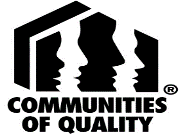 PART I: IDENTIFICATION INFORMATION FOR RENEWING PROPERTYName of Property:  ______________________________________    Customer Contact ID#: ______________Street Address: ____________________________________________________City: _________________________ ____ State:  __________  Zip: ___________________Property Manager: _______________________________________________Entry Contact and Title:__________________________________________Phone: ____________________________ Email: _________________________Management Company: ___________________________________Street Address:______________________________________________________City: ______________________________  State: ______________ Zip: _______Phone: ____________________________  Email: __________________________PART II: RECERTIFICATION INFORMATION FOR RENEWING PROPERTYCategory 1: InspectionsA. The property has maintained the quality of its physical environment overthe past two years.	❏ Yes ❏ NoPlease attach a copy of the most recent written report that attests to the physical maintenance of the property (REAC score of 80 or above, or some other third-party entity finding of a passing or satisfactory physical rating).orThe property has not been required by any government or other monitoring agency to have a physical inspection during the past two years, or, its inspection was deferred due to the virus pandemic or the timing or circumstances of HUD’s new NSPIRE inspection protocol, or some other reason outside of the property’s control, and as a result, the inspection information submitted in the original application or previous renewal application remains the most recent (please do not resubmit these previous reports). [continued, next page] >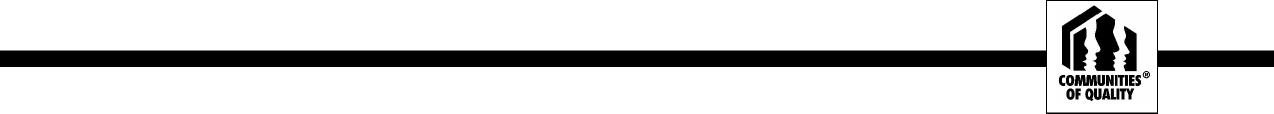 BIENNIAL RENEWALAPPLICATION FOR PROPERTIES IN THE COMMUNITIES OF QUALITY NATIONAL RECOGNITION PROGRAMEvery two years after its initial certification as a nationally recognized Community of Quality (COQ), a property is required to submit a Renewal Application to certify that it has maintained the same high level of quality as it did when first recognized in the COQ program. In addition, every two years in conjunction with its Renewal Application, the property must remit a $100 renewal fee for processing and benefits maintenance.Please note: the Renewal Application and accompanying renewal fee are due to NAHMA between June 1 and August 31 of the renewal year; properties not meeting the renewal deadline will be removed from the National COQ Registry, and will need to re-submit a newly completed original (complete) application to participate again in the future.NAHMA									Form Date: June 8, 2023	Category 1: Inspections (continued)B. The property has maintained the quality of its compliance andoperational activities over the past two years.                                  ❏ Yes ❏ NoCategory 2: Financial ManagementThe property has maintained the quality of its financial managementover the past two years.	❏ Yes ❏ NoCategory 3: Employee CredentialsThe property has maintained a similar number of credentialed employeesover the past two years.	❏ Yes ❏ NoCategory 4: Programs and ServicesThe property has maintained a similar number of community- or resident-focusedprograms and services over the past two years.	❏ Yes ❏ NoCategory 5: EndorsementsProperties are welcome, but not required, to attach one new letter or other new written endorsement from any one person from one of the following groups: residents, staff, community/local, state legislators or agencies.Category 6: Photographs and ReportsProperties are welcome, but not required, to attach one new photograph of an overall exterior view of the property. The photo may be a Polaroid, digital image, or standard photograph.PART III: FINAL STEPS—CHECKLISTI have filled in all of the information requested above.	❏ Yes	 ❏ NoI have attached the additional supporting documentation listed above, if		required, or if documentation is not requested/required, I have just  checked the box provided. (Please do not resubmit materials already  provided in your original or subsequent renewal applications.)	❏ Yes	 ❏ NoI have attached a check in the amount of $100, payable to NAHMA, for  processing my COQ renewal application and extending my COQ benefits  for another two years. 	   ❏ Yes ❏ NoPlease mail this Renewal Application, Supporting Documentation if required, and Renewal Fee to: COQ Renewal, NAHMA, 400 N. Columbus St., Suite 203, Alexandria, VA 22314. 




                                           Form Date: June 8, 2023                        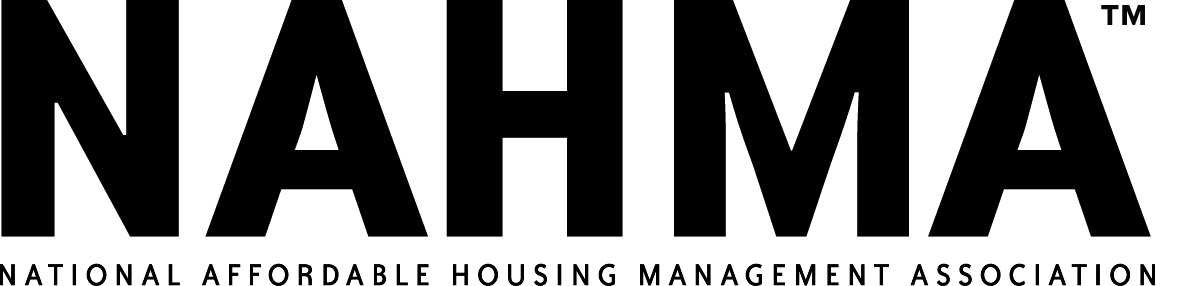 